Licence application form – badgers and forestry: non-standard operationsProtection of Badgers Act 1992 (as amended)If you need assistance filling in this form, please contact the SNH Licensing Team:Email: licensing@nature.scot 				          Telephone: 01463 725364Please answer all relevant questions fully and do not defer to other attached documents.Who should use this application formThis licence application form is for anyone who wishes to carry out forestry works (private or commercial), that are within 20 metres of a badger sett and that will cause disturbance during the breeding season* and/or where a badger sett will be obstructed, damaged or destroyed at any time of the year.* Please note that where breeding can’t be ruled out, licences will only be issued during the breeding season (December to June inclusive) in exceptional circumstances.  Please contact us where this might be the case to discuss before you apply for a licence. Standard Forestry OperationsWe offer a streamlined licensing process for permitting standard forestry operations (felling and harvesting) within 20 metres of badger setts between 1st July and 30th November.  Please see our website for details of how to apply for a standard forestry operations licence.Amendments If you wish to amend a current licence please email SNH Licensing Team with the licence reference number, the details you wish to change and the reasons for this change.  RenewalsIf you wish to renew a licence that has expired within the last 18 months, you must have submitted a licence return for your expired licence before we can process your renewal.  To request a renewal, please email SNH Licensing Team, quoting your previous licence number.  Section A: Licence holder detailsPlease provide the name and address of the licence holder, this person will be legally responsible for ensuring that all licence conditions are met and for submitting a return to SNH Licensing at the end of the licence period. Section B: Licence detailsSection C: Activities to be licensedDescribe all badger setts which will be impacted by the proposed works.  Please also enclose a location map, clearly showing the locations of all badger setts affected by the proposals.  You are also required to submit a Badger Survey Report and Species Protection Plan with your application.  Please provide distances of the intended protection zones where the 'no works' area refers to the areas around the sett in which no access or works are permitted at any time to protect the integrity of the structures.  The 'restricted works' area refers to areas where works are permitted but must be carried out in accordance with the Species Protection Plan.For each of the badger setts you have listed in the above table, describe the measures that will be put in place to minimise impacts on badgers.Section D: AlternativesSection E: Overseeing works which will affect badgersActivities such as, obstructing, damaging or destroying badger setts, or any other situation where expert judgement or specialist technical skills are required, will only be permitted to be carried out by persons, or under the surveillance of persons, with appropriate experience (exceptions for agricultural activities).Section F: Permissions and consents required for proposalPlease provide details below of any felling licences issued, if the proposal is exempt or any other consents required.Section G: Required documents checklistSection H: DeclarationI understand that failure to comply with any conditions included on any licence granted in respect of this application may constitute an offence under Section 10(8) of The Act.I declare that the particulars given in this application and any accompanying documents are true and accurate to the best of my knowledge and belief, and I apply for a licence in accordance with these particulars.Submitting your application formThis application should be submitted by email by the licence holder as named on this licence application (in which case please print name above and a signature is not required).  If this application is not submitted by the licence holder, the electronic signature of the licence holder must be inserted above, and they must be copied in to the submission email.  Please email the completed application form, together with all supporting information, to: licensing@nature.scot Please do not send zip files as these may be blocked by our security system and not received.Once we have received your application, you will receive an automated email acknowledging this.  Please quote the reference number given in the email if you need to contact us in relation to your application.If you do not have access to email, you can print out and send your application and supporting information to the postal address below.  Please note if you apply by post you will not receive confirmation that your application has been received.Licensing SectionScottish Natural HeritageGreat Glen HouseLeachkin RoadInvernessIV3 8NWHow we adhere with the Data Protection Act and the Scottish Regulators' Strategic Code of PracticeTitle First name SurnameEmail addressOrganisation/consultancy name (if this is your work address)AddressPostcodeContact telephone number(s)Type of address    Home			  WorkName of works(this is how your proposed works will be referred to in all future correspondence), (e.g. Coupe 42, North Wood)Location of works (include site name, address, postcode, and local authority area)Six figure grid reference of works location  (e.g. NX100200)Proposed start date of worksProposed end date of worksDate you require your licence(i.e. date when you need confirmation that a licence will be issued to allow preparation for the works)Proposal detailsProvide brief details of the proposed works and any elements which will impact on badgers.(e.g. exclusion of badger setts using one-way gates to allow forestry operations including the use of a harvester within 20 metres of the setts.  Sett to be reopened upon completion of works, approximately three weeks).Proposal detailsProvide brief details of the proposed works and any elements which will impact on badgers.(e.g. exclusion of badger setts using one-way gates to allow forestry operations including the use of a harvester within 20 metres of the setts.  Sett to be reopened upon completion of works, approximately three weeks).Is the works area covered by a nature conservation designation? (e.g. Site of Special Scientific Interest, Special Protection Area, Special Area of Conservation etc. – see our website for site locations and information). Sett name(consistent with survey)Sett location and grid referenceType of settStatus of settNumber of sett entrancesProtection zones(closest distance to a sett entrance)Protection zones(closest distance to a sett entrance)OffencesWorks affecting badgers and their impacts(e.g. disturbance, exclusion using fencing/gates)Sett name(consistent with survey)Sett location and grid referenceType of settStatus of settNumber of sett entrancesRestricted works(metres)No works(metres)OffencesWorks affecting badgers and their impacts(e.g. disturbance, exclusion using fencing/gates)  Disturb    Obstruct  Damage    Destroy  Disturb    Obstruct  Damage    Destroy  Disturb    Obstruct  Damage    Destroy  Disturb    Obstruct  Damage    Destroy  Disturb    Obstruct  Damage    Destroy  Disturb    Obstruct  Damage    Destroy  Disturb    Obstruct  Damage    Destroy  Disturb    Obstruct  Damage    DestroySett name(consistent with table above)Mitigation/compensation measuresDescribe the measures that will be implemented to minimise the impact of the works on badgers or where appropriate, to compensate for the destruction of setts.Please provide details of any alternatives considered and why these are considered unsatisfactory i.e. please describe why it is not possible to avoid any impacts on badger setts.Do you intend to carry out/oversee this work yourself? Yes	  No  If ‘Yes’ please provide details of your experience of overseeing works which will affect badgers.If ‘Yes’ please provide details of your experience of overseeing works which will affect badgers.If ‘No’, please provide details of the badger surveyor who will oversee this workIf ‘No’, please provide details of the badger surveyor who will oversee this workName (including title)Organisation/consultancy name (optional)Email addressContact telephone number(s)Details of their experience of overseeing this type of workMay we email a copy of your licence to this person? Yes   	     No  Do you permit this person to request amendments to the licence on your behalf? Yes   	     No  Do you have a felling licence for the area of woodland applied for?Do you have a felling licence for the area of woodland applied for? YesDate granted:   YesReference number:       Not required (please explain why) Applied forDate expected:  Other required permission or consent Confirm by ticking the boxes below that all the information we require to assess your licence has been submitted with your application. A valid badger survey report – accepted only if the survey was carried out within the last 18 months, and accords with current best practice guidelines. A species protection plan based on the findings of the badger survey which accords with current best practice guidelines. A detailed location map clearly showing the site, and/or structure(s) which will be impacted by the proposal. A badger sett location map clearly showing each sett(s) which will be affected by the proposals.Date: .Print name:      Electronic signature: 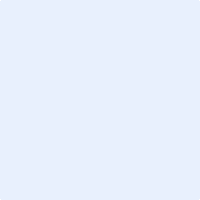 